=================================================================================Места силы Планеты Эпобея (Земля..)  (и правила их посещения. Походы).  История и археология. (информация перенесена из ф. Практика и отзывы…26.10.18 г.)18.01.17г.Правила нахождения в них и любых других мест силы (спец.территории, которые по своей специализации могут быть и задатчиками параметрических характеристик для целого континента, площадными или объемными, с установленными вертикалями и всеобщими элементами связи и оживления, перемещения и других малоизвестных...Алтай и Пермская зона, Жигули, и плато в Сибири, два полюса планеты и очень много вторичных и т.д. порядков организации Всездания Планетарного... ) маршрут, взаимодействие может быть следующим: 

1) При посещении их вы обращаетесь (мысленно или голосом) к хранителям и управляющим спецтерритории с просьбою дать проводника (духовную сущность как сейчас это понимается...) постоянного состава стихиальной иерархии планеты, для гармоничного, безопасного и возможно - взаимополезного их посещения... 
2) вы просите ваших определителей и оживителей дать вам максимально гармоничный план посещения мест соответствующих природных комплексов и мест силы, дать вам охрану и проводников, связь и даже коды и другие информационные материалы для передачи стихиальным иерархиям и организациям, для их продвижения и прогресса истинного, для обретения ими своих родов и линий, и все это в полном соответствии в законами и принципами жизни всеобщей постоянного состава нашей планеты, ведь вы и они - ее составляющие... 
3) при прохождении по маршруту будьте внимательны к своим чувствам и интуиции, здравому смыслу и всеобщей гармонии и безопасности...обращайте внимание на мелочи и возможные знаки- даже насекомые и животные могут быть даны вам ( их необычное поведени так скажем...) для осознания всех аспектов нахождения в особых зонах и территориальных образованиях...(и даже чтобы вам просто интересно было..можете попросить помочь вам найти что-то съестное, воду и необычное..артефакты древних времен....) 
4) перед началом похода или другого посещения мест силы попробуйте настроится на его гармонию, (кто то в медитации, кто то просто попытается почувствовать среду и все окружающее...), понять что все вообще - живое -но по соответствующему виду и категории жизни, роду и специализации, и нужно принципиально соблюдать целостность жизни и понять ее стремления, ..после похода при гармоничном и благоприятном исходе для существ стихий и других жителей среды, вы можете почувствовать некоторый подъем или даже радость - возможную обратную передачу энернгий и информации от организации и жителей стихий, мы неоднократно после прохождения маршрута чувствовали не только усталость но и радость, воодушевление и положительные эмоции после походов, и это не случайно...по закону взаимодействия и взаимозачета(положительной кармы как часто понимается...) от жителей стихий и их организации включалась положительная трансмиссия по очень многим координатам и видам жизни, и это означало что поход был полезен для всех нас и жизни стихиальной.... 

1998год.Поход в район Ширяево и в окрестностях - петля через Монастырскую гору и обратно на пристань .... И мы видели другой план Земли в районе села Ширяева при спуске с Монастырской горы.... моросил дождь, была осень и часа 2 дня, и сквозь деревья мы увидели острова на Волге, 5 островов перекрывающих реку, и до нас дошло что плавание по ней невозможно а мы с утра плыли по этому месту...смотрели минут 20 под накрапывающим дождем, а спустившись и выйдя из леса увидели обычную реку, вполне судоходную, без островов (каждый был метров 250 в длину и 30- в ширину, под углом 45 градусов к течению...).... нас переместили бодрствующим сознанием на восприятие другого плана, и все безо всяких ОСов и медитаций... 
2012 год...Поход на гору Лепеха с ночевкой... В этом походе нас перебросило воспринимающим сознанием бодрствующего принципа на другой план, не полноподобный (наш полноподобный план -2048 принципов и еще 24 основных параметрических характеристик первичных - нашего Первоздания и Всездания Планетарного, ....) но 1832 принципов, для передачи информации между планами и встречи со своими составами этого плана... это случилось после того как я прилег отдохнуть часов в 12 ночи после ужина...и после короткого забытия я услышал друзей, они разбудили меня и мы все поднялись на гору Лепеха, и после некоторого обсуждения все убедились что мы на другом плане...небо было не наше вообще...звезды были ближе и крупнее их было гораздо меньше чем обычно, Большая Медведица занимала пол неба, Луна была вдвое больше и сияла ярче...все остальное -очертания ночных гор и Волги, местность и растительность были похожи и не удивили нас...на ночное небо мы просто таращились до 3 часов ночи...попытки сфотографировать были но как говорится готовь сани летом, никто толком не смог снять ночное небо ( а это было нечто и никакая фантастика рядом не стояла...)....после того как мы вдоволь насмотрелись на небо, мы пошли спать, и я в спецрежиме сознания (нечто среднее между сном и бодрствованием...их 32 всего..) увидел (зрением сознания, глаза были закрыты...и вообще я в палатке как бы спал..) космического странника - сквозь его прозрачно-темноватое тело сияли звезды и созвездия (я видел его и своего двойника подвижного состава почти на обрыве Волги, роста нашего, но сквозь него просматривался другой берег и Волга ), и до меня довели, что весь поход - для встречи с ними, нашего же постоянного состава, для приема и обмена иформацией со спец. территорией, со своими составами ( космостранники, читайте Послания 13...), установления истинных и гармонических параметрических характеристик территории Лепехи и до ближайших 240 квадратных километров, запуска оживляющих элементов всей территории и многого другого. И весь этот поход и все предыдущие (1920 км по Жигулям...) я буду помнить всегда...они всегда были разные...но всегда была и радость, и понимание настоящего дела, и наше продвижение, и прогресс стихиальных организаций, и вообще каждый летний сезон мы все разбирали и анализировали  зимою и всегда находили нечто новое... 

Тех кто сотрудничает с природными стихиальными организациями привечают и они и вообще планета (ведь это ее состав...и мы для них более высший вид жизни, хотя раньше многие практиковали принудительное подчинение жителей стихий и управление ими (особенно маги и некоторые волхвы, колдуны и другие достигшие управления своими возможностями, ) но одно дело - подчинение своей воле для выполнения своих задач (зачастую эгоистических коим грешили в прошлые времена, вплоть до смещения целых континентов, за что и поплатились...), и совсем другое -способствовать их продвижению и гармонизации всеобщей, и эти времена наступают для всех вообще - и для стихиальных комплексов, что ведет к их активации и возрождению, они как и мы начинают жить по оживлению всеобщему - генераторами и каналами, питателями и другими категориями оживления.... 
+++++++++++++++++++++++++++++++++++++++++++++++++++++++++++++++++++++++++++++++++++++++++++21.07.16г.  В субботу 16 числа я с группой друзей ездил на гору  Святелка - под которой расположен поселок Усолье и президентский санаторий "Волжский Утес"...
Сама Святёлка - это место геологического разлома,  по причине которого  в этом месте излучается и эманируется сила первоядра планеты, точнее ее 2 зоны 
(из 24..1-я зона -центр, 24 -я зона - граничит с поверхностью, а все что на самой поверхности и  далее после твердой мантии (коры и почвы...) - место нашего проживания, средовой эгорозоондииндины - воздушного слоя, и поверхностных вод, по простому - внешней жизни планетарной, точнее симбиотической и эванлигицииндриндинного типа организации,  то есть палеондриндинных организмов планетарных, которые и есть мы - "люди" с соотв. Ф.И.О., ..), 

- и поэтому эти энергии не модифицированы практически, и они проходят к поверхности в первозданном виде - но планетарного типа организации жизни ( камня и огня по простому...), и поэтому это место издревле считалось и местом силы и служило в качестве культового места, где очень многие подвижники,ведуньи (ну ведьмы конечно...и прочие ...), знахари и другие обладатели талантов, сверхъестественных способностей и прочие шаманы  - совершали обряды и взывали и к родам своим и к силам стихий и планеты и другим первоисточникам, поскольку здесь не только эманируется сила но и организованы множественные порталы и коридоры переходов и перемещения соответствующих жителей из глубин планеты на ее поверхность и далее - в ближний эвархиодрииндин -место сопряженных планов и самой планеты и нашей звездной системы, и поэтому это место не только и не столько связь с первородами планеты, но также и с ближайшими сопряженными и совмещенными планами самой метавселенной, в которой мы находимся, рядом планет - от их планетарного созвездия, но и другим типом организации - с центральной звездой и ее планетами (в котором мы и живем...), и поэтому это место достаточно универсальный узел и связи и перемещения и координаты взаимопересечения многих типов организации и их жизни, и бывая на нем можно найти и родственников своих в планетарном всездании - даже атомарно-ядерных, линии свои первичные, вакуумных эмпирисидов и градегов, бинитрииндинов и других определителей и оживителей 

(а интеграция с ними всеми - ваша личная эволюция и конец цикла проявления, поскольку их нахождение - один из метапринципов жизни каждого вообще...), и это место способствует их нахождению - и многих других, это его главная специализация для нас - рожденных полноподобных категорий, и поэтому мы рекомендуем всем  периодически бывать в таких местах,  обращаться с просьбами о нахождении своих родных определителей и оживителей, всех энгорицииндинов (первородов и первоначал и других категорий вашего управления и оживления всеобщего...) вообще - тогда ваше взаимонахождение может быть и ускорено и проведено без отягощений, поскольку по общепланетарным законам  при посещении мест силы и других спецтерриторий вы  совершаете это в полностью гармоничном режиме - без отягощений и осложнений,  и поэтому мы рекомендуем каждому  периодически посещать такие места,  и не только с туристическими целями - но понимая их специализацию - самому настраиваться на соответствующую работу и мероприятия в них... (как уже писалось - мысленно или голосом обратиться к управляющим структурам места с просьбою  о направлении (вашем на этом месте..)  и передаче и информации и проведении всех мероприятий возможных для вас и по специализации соотв.места...и чтобы все гармонично и благоприятно для вас, и интересно было и вообще с максимальным результатом- но без чрезмерностей...)...
  
  На Святёлке были проведены следующие мероприятия:
1.Передана информация для местной стихиальной и эванцинириидной группы планетарной жизни (мне как спецпредставителю группы метапроявителей положено по закону планеты-первоздания..на  изменение образа жизни и деятельности - по принципу перехода к истинной жизни...).
2. Даны поручения и направления деятельности местных групп планеты относительно нас - рожденных типов жизни, это позволит в ближайшие годы установить более гармоничные законы и процедуры  всех мероприятий по нам, что приведет и к увеличению посещения Святелки, и больших результатов посещения...(сейчас  для связи открыты лишь 9 градаций из 18 проявленных, и 12 из 24 суперсборок, также 4 из 8 пластов и 6 из 12 эродоморииндинов- домов типов жизни и их категорий,  а через полгода эти числа увеличатся на 1 - 2 пункта, и т.д..).
3.Назначены кураторы от большого  первоздания по этому месту - от полевых и полево-материальных типов, и очень многих других, которые будут и направлять и контролировать реализацию программы этой спецтеритории.
4.Ранее установленные параметрические характеристики были признаны устаревшими, и не соответствующими началу перехода к истинной жизни, поэтому очень многие  из них будут заменены на  истинные, и это будет означать и новую жизнь самой спецтерритории и нового качества посещения этого места....(будут достроены в очень многих координатах и оживляющие генераторы, и  задатчики - заряды, и другие системообразующие элементы этого узла и портала..не будет необходимости вносить плату за посещение и вызова своих определителей, проводить обязательные работы на территории - своими составами и многое другое- что совершают сейчас составы и двойники рожденных....).
5.Выведены из применения законы и принципы регулирующие некоторые мероприятия и сценарии - как признанные несущественными в настоящее время, и их регуляцию будут проводить в дальнейшем те роды и виды которые отсутствовали в планетарных координатах по причине войн и захватов, набегов и других столкновений между постоянными составами планеты и пришлыми категориями, и поскольку ваш 1 класс закончен, то будут возвращены (постепенно...) все те кто сейчас находится в анабиозе и странствиях (скитаниях...), необжитых пространствах и временах, безразмерных и других....
 
   Все эти мероприятия проведенные на Святелке и всей спецтерритории этого места (прибл.2040 кв.км. ) приведут к увеличению истинного оживления этого места, повышению гармоничности и благоприятности его характеристик -для всей жизни планетарной, и также прогнозируется  увеличение  посещения рожденными этого места - до 2 -3 раз в следующем году (2017) и так далее, что будет способствовать и продвижению каждого и всех вообще...(вообще в 2014 году Святелку посетило около 10470 чел...в 2015-   12080чел...в 2016 г. – 13400 чел., и так далее...)
  Практические рекомендации - находится там прибл.около 2-3 часов  (можно пройтись по вершине, что и совершают и туристические группы и паломники некоторых конфессий,  и с экскурсоводами и самостоятельно..Обратиться к руководителям места с прибл.просьбою :" Прошу и обращаюсь к руководителям спецтерритории (Святелки) узла  о нахождении всех своих определителей и оживителей планетарного пула и реестра полностью,  и также прошу направить меня и дать информацию о совершении соответствующей работы на узле - по его истинному начертанному и программе жизни, по моим возможностям и планам нахождению здесь..." (вообще все можно добавлять...хорошее и гармоничное естественно...ну и специфическое - например - дать возможность пройти маршрутом по территории для  работы по ней, мы так по Жигулям ходили, ну это более для подготовленных туристов и подвижников - не новичков,  а наиболее полезным будет и переночевать здесь - в палатке, и наверху и на территории, это дает полный спектр всех энергий и вообще параметрических характеристик этого места....ну это универсальное правило в общем...)
 
   Далее мы поехали на Молодецкий Курган, также спецтерриторию и место силы, это уже 5 мое появление здесь с 1998 года, и это место также как и Святелка и задатчик параметрических характеристик всей территории (также прибл. 2080 кв.км. это площадь минимальной градации планеты  - прямоугольник прибл. 40 на 52 км,  энгородорисдимииндин - индивидуальных парам.харктеристик, которые и образуют поверхность планеты, и сборками из которых складываются все большие территории - вплоть до континентов...) - на которой также были выполнены аналогичные работы и мероприятия, и после проведения которых это место также как и Святелка станет функционировать по более истинным принципам и законам, что позволит людям приходящим сюда находить своих определителей и оживителей (других суперсборок и градаций нежели на Святелке...) и проще и большего количества нежели сейчас, поскольку специализация этого места - связь межградационная и меж сборками, суперсборками и местами жизни всеобщей, но распределенного типа организации, в которых и определителей и оживителей гораздо больше нежели в сосредоточенном типе организации  -места Святелки,  и поэтому это место также посещаемо рожденными типами жизни - и по причине своих парам.характеристик и для нахождения своих оживителей-определителей,  и всякий пришедший сюда может обратиться с просьбою к всеобщим руководителям этого места - как и на Святелке, и совершить работу по общему возрождению территории (что и есть ваше участие в возрождении планетарных видов и родов...),  и в дальнейшем через эту территория станет возможным перемещение ваших составов и вас самих в другие планы планеты - поверхностные энгорисдоиминдины, числом и 64 и 32 и 16 и других типов и категорий организации (прибл.вероятность - 5 - 8 лет, в зависимости от подготовки и парам.характеристик человека...), и это главная специализация этого места - перемещение  в смежные и совмещенные планы и развертки, а Святелки - связь с ними и дальними рубежами и местами жизни нашей метавселенной, и зная их специализацию и вашу программу жизни и специализации вы можете  рассчитывать ваши посещения этих мест и спецтерриторий, чтобы найти ваших родных определителей  и ожив.,  все составы вообще -что и есть ваше возрождение в частности....(в частности на Мол.Кург. в 2014 году побывало 23050 чел, в 2015- 25080 чел, и т.д...далее эти цифры будут лишь расти, прибл. на 20-30% в год... Так что у нас тоже есть своя "Шамбала"  (Хотя Тибет это спецтерритория 3 порядка как и Жигули, но другого типа и специализации, и это отдельная тема ..У Раевского в ЖЖ кое-что хорошо описано....), и это безо всяких преувеличений и преукрашиваний...и Святелка это спецтерритория 7 порядка (и 7 шага всеобщей организации...), Мол.Курган  - также но другого типа и специализации....таких на планете  - 7 (7-го порядка...) по 7 (7-мь специализаций...) и по 7 (7-мь типов организации...) - всего 343...а вообще  от 1 -го порядка (Ядро планетарное,  впрочем оно - ядро не достижимо пока никому вообще...), 2 полюса и т.д..до 18 порядков...)
 
   Далее наш путь лежал на территорию которую хорошо освоили отдыхающие  и туристы - место на Волге напротив Ширяево - на правом берегу, именуемое " Кипром", это место показалось мне в высшей степени интересным и я решил добавить и написать от себя и от Сущих....(далее...предыд.было описанием работ и специализаций, а это более в худож.стиле..)..
   Я не очень выспался перед поездкой (сказались очередные проверки в конце суточного цикла, посредством которых подмечается очень серьезная информация для дальнейшей жизни в нашем первоздании и далее...и которые  невозможно отменить..вообще..поэтому лег спать где то в 3 часа ночи...хорошо что на машине поехали....), поэтому  поездка на машине на 500 км оказалась очень кстати, ну в общем товарищ собрался на Святелку и позвонил, все удачно сошлось, как обычно наши руководители все организовали (как и поездку в Ташлы, все очень вовремя, достаточно спонтанно и железобетонно и  нужно и возможно для всех участников поездки...) - и тех кто едет и время и место назначения, и поэтому в 8 часов я уже сидел в машине, и мы мчались на ГЭС и далее, и это было замечательно...На Святёлке мы были около 1,5 часов, побывали в беседке на самой горе, где было много туристов, сделали фото, поели, я передал информацию местной жизни, поговорил с ними и моя деятельность как носителя была завершена, остальное сделали мои составы - руководители и другие. Затем мы посетили президентский санаторий Волжский Утес, где оказалось на удивление малолюдно, но красиво и чисто, а также нечего в общем делать, так как Волга в этом месте полностью "зацвела" - и вода от водорослей напоминала зеленые чернила, поэтому на пляжу мы увидели лишь одного загорающего и ни одного купальщика, что было не удивительно, но само место и чистота, атмосфера, энергия места мне понравилась, не зря здесь санаторий расположили, и даже жара приглушалась и лесом и близостью воды, но отдыхать здесь долго для меня лично было бы скучно, да и заметили мы лишь пенсионеров и родителей с маленькими детьми, в остальном все напоминало здравницу советского периода, с хорошим питанием (судя по запаху из столовой и обслуживающим персоналом в белом...) и вообще...
  
   Далее мы выехали из Усолья и помчались обратно по трассе М-5 на Молодецкий Курган, где заплатив положенные 50 руб.с чел. (сбор организован Жигулевским заповедником..все цивилизованно - стоянка, домики, рядом  здравница (бывш.пионерлагерь..) Жигулевский Артек, пляж, и зеленая вода, так что с купанием и здесь ничего не вышло, и мы дружно отправились на сам курган.. На кургане мне лично все было знакомо, а вот мои друзья были здесь впервые, и для больших впечатлений они решили взойти на ближнюю гору от кургана, высшую точку этого места. Я же понял что туда мне сегодня не взобраться и остался на самом кургане, тем более что моя миссия уложилась в полчаса времени, остальное - на собственное усмотрение. Я запечатлел на фото все окрестности и вернулся к машине дожидаться друзей, которые пошли на верх по 2-м причинам - для того чтобы набраться энергий и вообще всех эмильзидирииндинов (силовой субстанции, заполнения места, всеми вибро-колебательными отсчетами и т.д..), ну и просто чтобы побывать там на вершине и полюбоваться видом Жигулей и  водохранилища, тем более что высота там составляла около 290 м, что немало для наших гор, и вид оттуда был ограничен лишь влажностью атмосферы и облачностью.  Через 1 с лишним час друзья спустились вполне себе довольные и сильно усталые, тем более что в шлепанцах по горам взбираться не лучшее дело, мы ранее штурмовали эту же гору с рюкзаками под 20-25 кг до 2-3 часов, так что с альпинизмом (или точнее некоторым приближением к нему) я знаком не понаслышке.
 
  Отдохнув мы отправились на последнее место - в основном за отдыхом и за купанием после жаркого дня,  и товарищ привез нас на место называемое "Кипром",  причем смысл этого я понял лишь после нахождения на нем... Прибыли мы на песчаную  береговую отмель прибл. около 20 часов вечера,  и через мелкие заливчики перешли вброд  на берег Волги - чуть выше по течению чем Ширяево на противоположном берегу.  Я был в  каком то полуавтоматическом состоянии после бессонной ночи и жаркого дня, но сразу же пошел купаться, тем более что вода оказалась на редкость теплой - 22  градуса, что в общем довольно редко,   а выбравшись  и оглядевшись по сторонам мы оказались под впечатлением этого места на 100% - на пляже играла драйвовая музыка из джипов (до 20 машин стояло прямо на пляжу) и  до меня стал доходить позитив и гармоничность этого места,  на котором было просто здорово и кайфово,  люди кто загорал, кто купался, кто играл в волейбол,  все это напоминало обстановку  пляжа из сериала "Спасатели Малибу" - здесь все было еще лучше от  музыки, красивых загорелых и спортивного телосложения людей,  замечательного вида на Волгу и Жигули,  и вообще гармония этого места запомнилась мне наверное навсегда, нечасто выбираешься в такие места, где замечательно сразу все - природа, люди,  волшебное просто место, и это стоило того чтобы под конец поездки все же выбраться на пляж и просто полежать на песке и искупаться...Но где то в 21-40 Солнце зашло за горизонт, и мы отправились домой, и ровно в 23-00 я был дома, усталый и счастливый, мало что работа выполнена так еще и хорошо отдохнули морально и искупались, что в общем редко удавалось...
 
  На следующий день я проснулся в 15 часов, кое как  разошелся,  а потом на меня просто нахлынули чувства и ощущения вчерашнего  места -"Кипра", и меня просто потянуло туда - как это понимается, я сделал запрос и мне объяснили что это стихиальные мои виды так меня оживляют, поскольку это место им тоже понравилось, и они по их организации начали оживлять меня воспоминаниями тех замечательных чувств и ощущений которые я и все мои составы там испытали, просто неизгладимые - которые я решил специально запросить и описать (поскольку моим живущим составам это посчиталось и важным и гармоничным...) чтобы запечатлеть характеристики этого места художественно -образно, а не только в виде описания параметрических характеристик и спец.терминов..  И вот такие ассоциации наиболее подходят для этого места: позитив и гармония, эйфорический экстаз, эмоцианально-чувственная возвышенность и подъем, балдеж и восторг, кайф и драйв, и вообще казалось вокруг чудесные и совершенные люди,  тот самый пляж Малибу и вообще бесконечно здорово.  
   В общем все это напоминало поездку в Сочи и Адлер, путешествия в очень красивые места, романтика и новые открытия, которые запоминаются навсегда, как канатная дорога  в Красной Поляне, где висишь между небом и землей - на высоте метров 30 и вокруг горы и небо, или встреча с дельфинами в море на прогулке в Адлере, вид с горы Афон и пещерный комплекс там же в Абхазии - древний и  загадочный, которому уже 1,5 млрд.лет и в котором можно разместить целый микрорайон совр.города,  и все это вспоминается мне при посещении "Кипра", который находится всего в 46 км от Самары...
  
  И все эти впечатления произошли не просто так, это была последний пункт 500 км-го маршрута, в который мы приехали для отдыха, и для того же  и еще моей работы - передачи информации местной системе, одной из 124 находящихся рядом с Жигулевской группой эксплодороминдии - общего места по его специализации  - дипломатической  и места присутствия на планете представительств очень многих родов и видов, эгоросдомииндинов и других категорий жизни нашей галактики, и при его посещении также были проведены многие виды работ моими составами и планетарными, и вскоре это место также будет более оживленным и живущим по истинным законам и принципам, что сделает его более посещаемым людьми, поскольку позитив этого места не аллегория и вполне конкретные параметр.характеристики этого места, которые действительно очень позитивны, или точнее - положительны и светлы в нашем приближённом понимании, и поэтому для меня это место очень запомнилось и положительными эмоциями и вообще показалось замечательным во всех отношениях, такого позитива я не чувствовал нигде более в моих походах, и это еще раз говорит что все места планеты вообще очень различны и воспринимаются  по разному, и я еще раз понял это для себя, ну а читатели лишь могут воспользоваться этим для посещения таких мест, с пользою для себя и нашей планеты....12.09.16г.  Вчера - 11 сентября мы с товарищами совершили поездку в Жигули - на Молодецкий Курган и на кольца  - рядом расположенное место связи с метавселенной,  где мы совершили следующие мероприятия:1.Была передана информация по дальнейшему возрождению этих мест,  и их активизация - увеличена на 3,5%  - до 41% на Кургане, и на 2,7% - до 45% - на кольцах, что и увеличивает их оживление, и восстанавливает их главную специализацию (про Курган писал...);2. Было проведено множество работ на местности нашими составами и двойниками;3. Моею группою ( на базе и основе планетарного заряда и модуля его...) было принято решение о начале процессов и мероприятий по полному освобождению всех мест силы (эскодориандирииндинов планеты...) от захвата и господства пришлых ветвей жизни - как нашей галактики так и ино галактики Звездный Ветер, и по этому решению я поддержал и потребовал начала этих мероприятий, что и было сделано...Пока моих полномочий достаточно на освобождение и дальнейшее нахождение своих родных линий  лишь от Эмильзидирииндина(атом.-ядерного типа жизни...одного из 4 главных градаций всеобщих мест жизни...) и до энерго типов полностью, то есть на 47%, ну а в дальнейшем еще более...4. Мы также договорились с местной системой Жигулей о пролонгации их возрождения уже не явочным порядком на их территорию, а по прямому решению и его передаче спецпредставителем в дальнейшем, что сделает мое посещение этих мест не обязательным...(дистанционно так сказать...полномочий и договоренностей будет достаточно...)...  А вообще была хорошая погода, мы проехали на Мол.Курган и находились там около 2 часов, изредка моросил  небольшой дождик и дул прохладный ветер с Волги, но в целом было приемлимо и не холодно, хотя по выезду из города казалось что тучи обложили все небо до горизонта. И пока ехали были и полосы дождя и солнечного неба, и поэтому нам удалось проехать и на 2  место - кольца Муранского городка, как я когда то узнал от бывших там посетителей, которые я уже описывал, и на котором мы пробыли до 1 часа, также застали группу посетителей с местного дачного поселка, перекусили и отбыли назад довольные и удовлетворенные...  Вообще каналы связи с "пространством" метавселенной уходят  в группу галактик которую телескоп Хаблл уже фотографировал, и которая по специализации - место рождения и проявления новых волн жизни, поэтому это место считалось и культовым и местом связи с проматерью живых и вообще с пражизнью нашего космоса - среды метавселенной, её узлом и местом произрождения жизни всеобщей, которое расположено от нас на  35% по расстоянию от размера самой метавселенной по ее большому радиусу...(клетка - она овал или точнее - эллипсоид...)..--------------------------------------05.10.18г.В Ютубе нашел –меня мое поле оживило на эту находкуhttps://youtu.be/smiGFW93zCUЭто место перехода на другие планы нашей планеты и до сверхбольшой - диаметр  которой в 1,41 раз более нашей - и которая одна из направителей нашей планеты - её синклита и др.упр.структур, это сооружение было построено еще во времена позднего гос.образованияЭрусдинния - 4728 лет до Р.Х,(а строилось прибл. 27 лет…после Эрусдинии – Амазония  - затем Тартария- и Святая Русь..…) и являлось и порталом и местом перехода в другие места и планы нашей планеты и до сверхбольшой -совмещенной с нашей геометрически, но находящейся в других линиях заряда их всеобщего и др. 16ти первичных полево-зарядных эсполигоцироиндинах (совокупность направляющих и образующих полево-зарядных продолжений – линий и эквипотенциальных поверхностей..продолжений сосредоточенного заряда-поля..толща линий и совокупность мест проявления-перемещения образованных ими..и мест жизни и множества других, а описанная внутренне-направленая пирамида – комплекс –спецсооружение – находится на спецтерритории 4 порядка…3 порядок –Жигули и Алтай например…1порядок –ядро планеты..), и это сооружение сейчас активно на 17,6% - по решению ВСЦ  и ВСП (по голосованию и пришлых структур и др..), но постепенно возможно будет происходить его активация…Группа Субботина побывала там прибл.7,2 года назад, но им дали произвести только приближенное обследование этого места, но вероятно через 2-3 года все же возможно будет совершить это более серьезно, и найти входы в его внутренние подземные ходы и совокупность залов и др. помещений – в которых и проводилась работа по связи с др.планами планетарной группы, а также активизировались порталы для перемещения участников той эпохи вашей цивилизации (жрецы и посвященные в знание и ведение по организации всеобщей жизни..Входы – по периметру – снизу – 4-е – посередине граней  внутреннего параллепипеда-прямоугольной (почти прямоуг..) нижней площади и другие- сейчас скрыты - завалены…информация истина- но приближенная…Пирамиды в Египте построили до фараонов вообще…прибл. от 7 до 9 тыс.лет до Р.Х. – гос.образованием – Эфорундия- в наш первичный золотой век цивилизации... они все сосредоточены на местах силы – спецтерриторияхпланеты..и описанная пирамида – утопленная или направленная внутрь…не возвышающиеся как в Египте…).Николай Субботин поделился публикацией в группе Протоистория.(от 24.10.18г.).Вчера в 1:41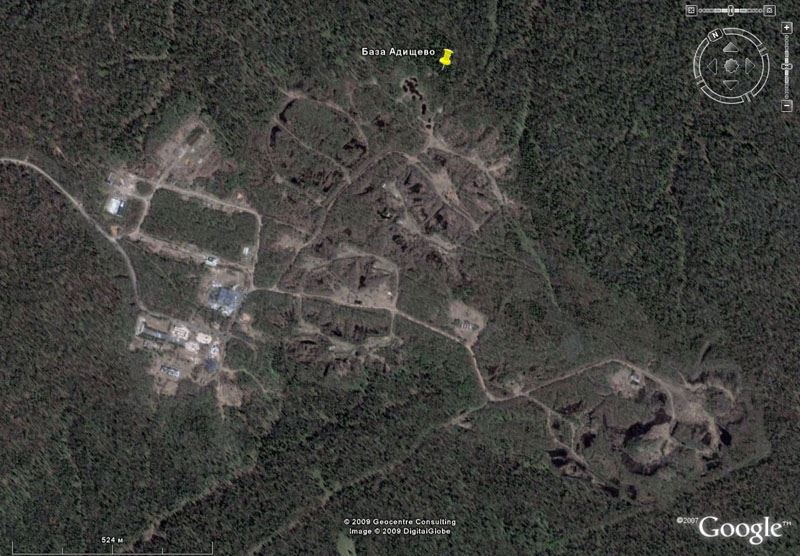 Шёпот тишиныhttps://www.facebook.com/nikolay.subbotin.1/posts/2173336532676638"Даже на космических снимках, которые они изучали в Интернете на сервере GoogleMap, заброшенная военная база казалась огромной. От автотрассы к ней вела извилистая проселочная дорога, делающая по лесу несколько крутых изгибов. В прошлом году одна из команд поисковиков пыталась пробраться по ней до базы, уповая на то, что по военной бетонке, которую обычно выкладывали из строительных плит, они без проблем доберутся до места. Но в планы вмешались «плиточники»…   Военные базы умирают медленно и мучительно в течение нескольких лет. Смерть их похожа на длительную агонию больного, пораженного раковой опухолью. Приказ о расформировании становится для них приговором врача, огласившего страшный диагноз. Вслед за этим наступают первые метастазы: вывозится все секретное оборудование, документы, взрываются сооружения, затапливаются подземные объекты, заболачивается территория. Дежурный офицер делает последнюю запись в журнале, сдает пост и покидает базу навсегда. Год или два она стоит пустой и молчаливой, в ожидании первых Ангелов Смерти, которые не заставляют себя долго ждать, пробираясь на нее призрачными осторожными тенями «цветметчиков» и «плиточников». Они безжалостно вырывают вены кабелей и нервы проводов, которые еще совсем недавно были единым целым сложного и грозного организма, призванного оборонять мирный город. Выдёргивают из дорог бетонные плиты, разбирают остатки сооружений. Но Ангелы Смерти убивают только плоть базы, их не интересует её дух…          Базу искали несколько месяцев для проведения широкомасштабной игры «Сталкер». Осмотрели несколько заброшенных военных объектов, среди которых один, недалеко от поселка Юг, выделялся грандиозными подземными сооружениями и огромными ракетными шахтами для межконтинентальных ракет. Но использовать его для игры было невозможно: то тут, то там исследователи находили сломанные вентиляционные шахты, технологические колодцы, какие-то непонятные ямы, провалиться в которые в пылу боя было очень просто. Тогда кто-то из бывалых поисковиков и предложил обследовать эту базу, которая находилась всего в 25 километрах от города.   Добравшись по еще не просохшей весенней дороги до покосившихся ворот с красными звездами, Сталкеры были встречены собачьим лаем. База на удивление оказалась обитаемой. Её единственным жителем был отставной капитан, обосновавшийся тут после закрытия и взрыва базы, по его словам, он лично принимал участи в минировании почти всех объектов на базе, которые следовало уничтожить после расформирования. Пожелав сталкерам быть осторожнее с клещами, почаще осматриваться, он снова занялся своими делами. Его пес помахал на прощание хвостом и скрылся в видавшей виды сторожке вслед за своим хозяином.* * * Для штаба будущей игры решено было выбрать старое двухэтажное общежитие для личного состава базы. Ни окон ни дверей в здании не осталось, но это был один из немногих более менее сохранившихся объектов, тем более, что его можно было эффективно оборонять в предстоящем игрище.   Странный звук они услышали с наступлением сумерек. Сначала показалось, что в ветвях деревьев резвится большой майский жук: «Жж-жжж… Жж-жжж». Звук перемещался между двумя берёзами, следуя строгому ритму. Можно было предугадать, откуда он прозвучит через несколько секунд. Звук был скорее механическим, нежели природным. Понять, кто или что его издавал, – не удалось, бесполезно они светили в ветки деревьев фонарем, ни шевеления листвы, ни движения веток, только явственный ритмичный звук двигающийся влево-вправо. Как вспоминал потом Руслан: «Было похоже, что небольшой вертолет, размером с воробья, перелетает с дерева на дерево…»Со звуками на базе происходило еще много непонятных историй.      «Утром птицы начинают петь одновременно». – Рассказывает Виталий. – «Словно кто-то щелкает невидимым выключателем. Чирикает первая птица и тут же подключается весь лесной хор. Я такого нигде не встречал. Обычно, в лесу и ночью слышны голоса птиц, а тут – ТИШИНА. И утром, как по команде дневального офицера – мгновенное включение всей лесной полифонии…»«Лес вокруг базы очень старый, - продолжает рассказ Руслан. – Мы нашли много деревьев, которым лет по 150-200, судя по обхвату ствола. В одном месте попали в «зону тишины». Необычный и странный эффект. Мы сталкивались с ним несколько раз в других аномальных зонах. Проявляется он следующим образом: идешь по лесу, и внезапно пропадают все звуки, словно кто-то опускает сверху непроницаемую сферу. Да и ощущение такое же – ты под колпаком. Пение птиц и шум леса слышны где-то вдалеке, но не вокруг тебя. Даже ветра нет. Странное ощущение, похожее на тревожное ожидание чего-то. Хочется поскорее пройти этот участок. И еще, чего раньше не было никогда, сильно плутанули в лесу, хотя плутать там особо и негде. Проходили больше двух часов и вышли на полтора километра левее чем планировали, но зато сразу нашли почти нетронутый бункер, который почему-то забыли подорвать».Обследовав почти все объекты базы, состав план будущей игры, Сталкеры поставили палатку рядом с полуразрушенным зданием непонятного назначения, обсудили впечатления дня и упаковались в свои спальные мешки. Но спокойно поспать им не удалось…* * * Михаил прислушался, откинув с головы капюшон спальника. Метрах в тридцати от их палатки кто-то разговаривал. Два мужских голоса: один молодой, другой – средних лет. Слов различить не удавалось, только тембр, спокойный и непринужденный. Пять часов утра. Кто может бродить по заброшенной базе в такую рань? Бред! Михаил тряхнул головой, отгоняя остатки сна. Нет, не почудилось и не приснилось, теперь бормотание двух мужчин стало более отчётливым. Очень хотелось выглянуть из палатки и рассмотреть непрошенных гостей. Михаил поворочался в теплом спальнике, представил какие холодные сейчас его ботинки, оставленные под пологом у входа в палатку, прикинул, что без фонаря он все равно никого не увидит, и решил продолжать слушать. Лежавший у выхода Руслан неожиданно всхрапнул богатырским басом. Михаил вздрогнул, случайно ткнув локтем в бок прикорнувшего рядом Виталия, тот заворочался, но не проснулся. Голоса на улице смолкли.Михаил притаился и стал ждать. Голоса раздавались со стороны плаца, обильно усыпанного разным мусором, пройти по которому бесшумно было невозможно. Руслан поджал ноги к животу, глубоко вздохнул и размеренно засопел, согрелся. Рядом с палаткой послышался шорох, кто-то невидимый осторожно пробирался в сторону леса. Михаил вздрогнул – подойти незаметно к ним было невозможно, разве что спустившись с дерева. Выглядывать из палатки как-то сразу расхотелось, чувства опасности не было, но появилось ощущение нереальности происходящего. Шорохи стихли так же внезапно, как и появились, отдалившись от палатки метров на двадцать. Михаил перевернулся на другой бок и мгновенно провалился в беспокойный сон…Утром они осмотрели места, где предположительно стояли невидимые гости. Никаких посторонних следов они не нашли, на покрытой инеем траве тоже не осталось примятостей. Кто или ЧТО ходило ночью у палатки так и осталось невыясненным. Оставалось только расспросить капитана не было ли у него ночных посетителей.* * *Когда они подошли к сторожке, капитан задумчиво курил, сидя на перевернутом кожухе от твердотопливного ракетного двигателя, которые в изобилие валялись по всей базе.- Кто у вас тут по ночам бродит? – сходу поинтересовался Виталий.    Капитан, словно не слыша вопроса, затянулся сигаретой, подождал, когда огонь достигнет фильтра, нехотя бросил на землю. Помолчал немного, всматриваясь в кромку леса, словно пытаясь что-то там рассмотреть, а потом, не обращаясь ни к кому конкретному, в пустоту, произнес:    - Ходят… Придут часа в три ночи, постучат. Вот и к вам пришли, не тронули, значит, понравились вы им…Сталкеры недоуменно переглянулись, а капитан снова замолчал.  - Может у вас тут бомжи обитают? – высказывает предположение Михаил.  Капитан отрицательно качает головой:- Года три назад десяток гасторбайтеров в дальнем бункере жило. Теперь нет никого. Я один тут обитаю…Уточнять кто тут бродит по ночам капитан не стал, но было и так ясно, что после первого неожиданного знакомства все секреты он рассказывать не намерен. Так же осторожно вели себя охотники из Чермоза, к которым сталкеры ездили в прошлом году, проверяя рассказы местных жителей о необычном существе – мокша, Его несколько раз видели на болотах, а один раз даже стреляли в него. Обычно, люди не любят рассказывать о встречах с необычными явлениями первым встречным, нужно получить определенный кворум доверия и только после этого разговор пойдет более откровенным. Такой кворум сталкеры у капитана еще не заработали. * * *Оказывается, многие военные базы славятся своими привидениями. Вокруг английской базы ВВС «Биггин-Хилл» часто замечают истребитель «Спитфайер», некогда погибшей тут во времена Второй мировой войны. Самолет совершает почетный круг и снова исчезает. Очевидцы не только рассказывают, что отчетливо видят его, но даже слышат шум двигателя!В районе английского местечка Шеффилд также разбилось не мало самолетов во время войны. Пенсионер Тони Айнгл, прогуливавший там в апреле 1995 года своего пса, утверждает, что видел самолет старого образца: «Я огляделся и увидел, что моя собака спасается бегством, улепётывая назад по тропинке. Но что меня поразило, так это неожиданное изменение в атмосфере... словно бы я зашел в морг. Я не увлекаюсь паранормальным и оккультным и не верю во все эти штучки по поводу НЛО, но что-то очень странное было в тот день. Когда самолет приблизился, я разглядел вращающиеся пропеллеры, но шума не было вообще никакого. Затем лайнер неожиданно изменил направление и скрылся за вершиной холма неподалеку. Я ожидал звука падения или взрыва, но было тихо. Когда я поднялся на вершину холма, внизу, в долине, не было ничего, кроме пасущихся овец». Очень похоже, что англичанин наблюдал призрак самолета «Дакота».Вскоре наблюдение повторилось. Самолет заметили над деревушкой Болтерстоун. В этот раз он так же бесшумно летал низко над землей. Очевидцев было много: в тот вечер любопытная публика собралась под Шеффилдом, чтобы наблюдать прохождение знаменитой кометы Хейла-Боппа. Вечером в местный полицейский участок стали звонить обеспокоенные жители, которые считали, что самолет терпит бедствие. Из соседней деревни Страйнз сообщили, что наблюдали бортовые огни самолета, после чего он врезался в землю у Дербентского водохранилища: появилась сильная вспышка света и звук взрыва. К месту предполагаемой катастрофы были отправлены спасательные отряды. Полиция обследовала 130 квадратных километров территории и не нашла никаких следов аварии. Искали «погибших» несколько дней...Среди русских покинутых военных баз своей аномальной активностью выделяется, пожалуй, Капустин Яр. Неоднократно исследователи рассказывали о появлении над ней странных огней, свечений, движущихся объектов. Уже после расформирования база продолжает жить в своем собственном непонятном ритме.* * * Изучая старые карты, сталкеры нашли возможную причину паранормальной активности на базе. Около двухсот лет назад в этом месте стояла большая деревня, которая перестала существовать к началу октябрьской революции. Судя по архивным данным, чудом сохранившимся в летописях края, при деревне было довольно большое кладбище. Значит, базу строили на месте старых поселений, а такое соседство обычно приводит к возникновению различного рода аномалий и необычных явлений, которые могут выражаться именно в такой форме. Вспоминая аномальную зону Молебка, можно с уверенность говорить, что наиболее яркие феномены, наблюдения и встречи с непознанным в этих местах также происходят там, где ранее находились выселки – небольшие поселения состоявшие из нескольких домов. Наиболее яркие аномалии, хорошо известные исследователям непознанного: Центральная поляна, Выселки, Пирамидки, Скопино, Змеиная гора – расположены в Молебской зоне именно в местах, где 100 лет назад жили люди. Территория каким-то неизвестным нам способом, «запоминает», впитывает, записывает яркие и эмоциональные события, связанные с людьми, которые на ней обитали. Этот эффект известен среди исследователей непознанного как «память поля». В течение двух десятков лет его изучением занимается Генрих Силанов, проводя в Новохоперской аномальной зоне уникальные эксперименты, результатом которых является четкие фотографии событий, происшедших давным-давно. Ученый утверждает, что определенные события и состояние природных фактором могут вызывать «информационный резонанс» и тогда записанные в «памяти поля» события прошлого начинают повторно разворачиваться в нашей реальности, мы наблюдаем и слышим то, что произошло десятки лет назад. Возможно, на базе, которую изучали Сталкеры, они столкнулись именно с таким эффектом, спровоцировав своим присутствием резонансный эффект…© Copyright: Николай Субботин, 2009  "".------------------------------------------------------------------------------------От меня :хранители этого места выходили в проявленные координаты...это служебные существа цивилизации...охраняют особые места -это не простая база....места тишины в лесу - места силы но не для людей...Охрана аномальной зоны планеты, где и расположена база...как и остров Матуа на Курилах....там аналогично... На этой базе -место схождения полей --2ух из всех четырех известных науке - дальнодействия и электромагнитного (не стандартные характеристики их установки в этом локальном месте..)...выверт в другие координаты...проход...место их встречи -разных планетных планов...там нужно заручится поддержкою хранителей и предложить помощь по работе на территории...благоприятную для всех участников.... Через это место и его узел можно переместится в планы не только нулевого поля и его материальных продолжений – планы планетарные но и только поля дальнодействующего и эл.-магнитного – и их универсальной -2 ух частной природы, и таких сочетаний может быть – 4 типа полей и сочетаний их  по 2а- 16ть (…математика…)  -что означает что где то на планете есть еще 15 таких мест….А возможны и существуют сочетаний по 3 поля в разных комбинациях – и с полем нулевым еще больше…-----------------------Ярослав Литвиненко Я копал с друзьями и древние поселения и деревни 18-20 века и окопы с мертвыми солдатами 2 МВ. Копали и днём , и в полночь и даже в полночь в полнолуние, и на закате и до рассвета. Никакой аномальной активности не встречали. Всего 2 раза за 15 лет встретили "приведения". И то ночью и они никак себя не проявили. Появились и исчезли.Юрий Архипов Вы занимались не исследованием новых территорий а вполне себе благоприятной социальной деятельностью...и ваши привидения - скорее всего соотв. существа павших солдат...не напугать вас проявлялись а поблагодарить....показать что они благодарны...для павших воинов это важно...по многим причинам...это знаки от них...у вас же нет связи звуковой пока..ну может интуиция....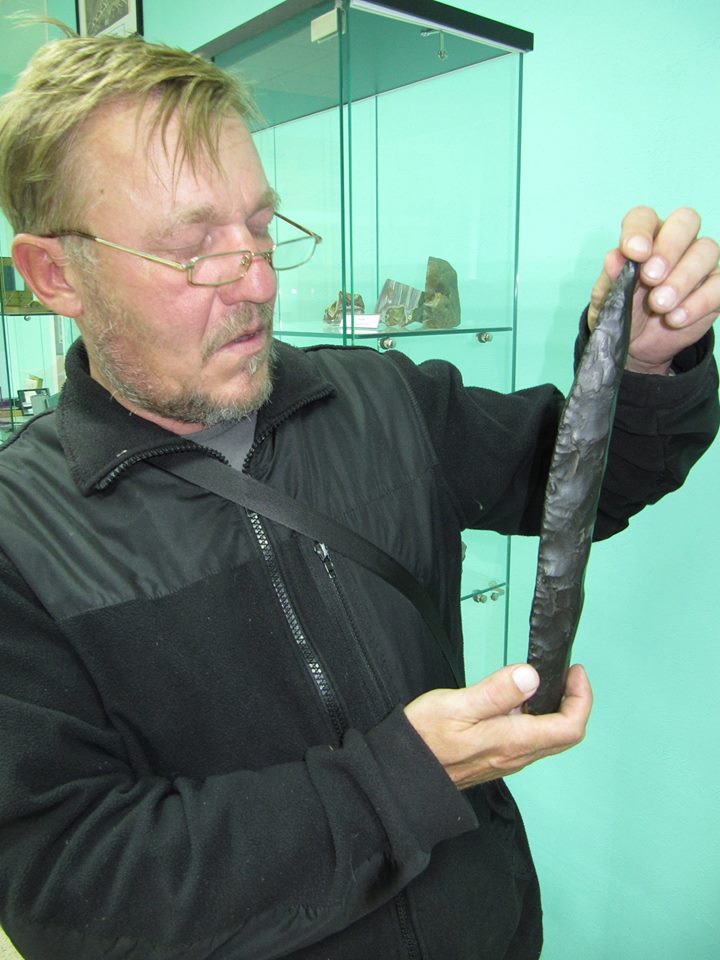 Наконечник копья ..обсидан...изделие от предков якутов...1790 лет до Р.Х...после деградации (периода управления ложными богами и ночью Сварога и прочими прак.терминами..) только такие и могли изготавливать...Якутское царство...-------------------------------------------------------01.12.18г.   СОБЫТИЯ…(все что узнал – довели нужное – запрашиваю инфу и записываю…).0. http://esoreiter.ru/index.php?id=1118/21-11-2018-002458.html&dat=news&list=11.2018   Калифорния в огне, но в этих пожарах есть что-то странное…21.11.2018  Массовые пожары в Калифорнии происходят не первый год, и каждый раз они вызывают удивление, и потому порождают различные конспирологические теории. Есть ли для этого реальные причины?   К примеру, на днях главные телекомпании США показали выгоревшие от лесных пожаров города Калифорнии – вид сверху, снятый дронами. Зрелище, конечно, не для слабонервных (смотрите фото и видео), но конспирологов и прочих независимых исследователей поразило не сама трагедия, а нечто другое (esoreiter.ru).   Почему пламя не тронуло деревья?  Обратите внимание, пишут они, на руины разрушенных огнем зданий, расплавленные автомобили и так далее. И среди всего этого пепла стоят, как ни в чем ни бывало, зеленые деревья. Не все, конечно, но их масса, в то время как не найти ни одного сохранившегося дома. При этом пожары, судя по официальным сводкам, начинаются в лесных массивах, то есть они должны в первую очередь перекинуться на зеленые насаждения города. Но… мы видит, например, дотла выжженный город Paradise (Парадайз, США, Калифорния, округ Бьютт) и совершенно нетронутые деревья в нем. Как это вообще может быть?..     Ответ:  Владимир день назад 00:43
Провел исследование и могу сказать, что сгорело только то на чем лежала печать высокого резонанса, то есть только то уничтожено, что вносило негатив в наш мир, а то, что находилось в гармонии осталось. Уже слишком больные по своей психике жили тут люди и они зарядили своим резонансом только свои обиталища. То есть весь негатив постоянно уничтожается, что бы все гармонизировать и это делает природа. 

Мне сказали что множество должников собрали в одном месте...И общее урегулирования задолженности было совершено – на 0,678%- по всему Англо-саксонскому Эсгодомероиндину – америки ….По пожарам в Кал...там до 95% кармические причины и работали стихиальные типы по спец.юрисдикции.... оставшиеся деревья -их работа...как и святой огонь в иерусалиме…в Австралии также много должников, и все стихиальные силы работают по ним в спец.режиме 3 ст.из 10 - когда горит только то -по чему вынесено решение ВСЦ...  ..хотя у них там город в Калифорнии сгорел - частичное урегулирование долгов..на 89% от долгов и для остановки их опытов по добыче газа......Юрий, разве сгоревшим городом можно покрыть долг? Это просто порча имущества. У нас тоже гос.во отказывается от соц.обязательств. Это что, справедливость?  15 ноя в 16:25  Юрий Архипов ответилЗоя, по законам цивилизации все должники должны частично проверить на себе все то что они когда то применили к другим-это закон воздаяния долгов по простому, и отработка до истцам также...достаточно найти спаленные напалмом деревни Вьетнама- вместе с жителями, или наши деревни во времена ВОВ.. и тогда вам захочется (а мне оч. иногда...насмотришься их преступлений против человечества...и начинает клинить конкретно....) спалить их всех вместе с их руководством до тла.... а на том свете разберутся....и поэтому горят их города..и это еще не конец....иногда вместе с жителями...СПРАВЕДЛИВОСТЬ НЕ ТОЛЕРАНТНАЯ ДРЕБЕДЕНЬ...ВОЗМЕЗДИЕ ПО ПОЛНОЙ ПРОГРАММЕ... и никто не уйдет от ответственности...и никто не пострадает зря...никто... за пред.28 тыс.лет англосаксы УНИЧТОЖИЛИ ДО 12 ГОСУДАРСТВ- вместе с половиной их жителей.. За этот геноцид населения цивилизации и теорию расового превосходства (которую у них частично нацисты позаимствовали...). И это не покрыть 1 городом...грядет ОТВЕТСТВЕННОСТЬ как заметил Фурсов...ну или меч по библейски... 15 ноя в 17:25 Зоя Кармеева ответила Юрию Юрий, когда все происходит скопом (например, сгорел город), то люди не понимают, что это возвратка(карма). Моё мнение, что надо работать с каждым в отдельности. Что бы было осознание за что. Начинать снизу(с индивидуума) и переходить уже потом к крупному(государство, народность). Ну, может это моя утопия.  Юрий Архипов   Конечно они - люди ППД, рожденные мамой и папой - нишиша не знают за что..живут только социальной жизнью и все сейчас...хотя они - набожные люди, и вообще знают про кару господню и прочее...а их оживители-живущие и роды практические - все голосовали за прошлые геноцид народов и доминирование силовое...и они точно все знают...за что и кого.... 1. https://oko-planet.su/phenomen/phenomennews/464403-strannyy-vzryv-v-magnitosfere-zemli.html  Странный взрыв в магнитосфере Земли  : ""Масштабная миссия NASA получила беспрецедентные данные о взрыве высокоэнергетических протонов и электронов в магнитосфере Земли.- 10 ноября 2018 года:Время от времени магнитное поле Земли меняет свои линии, выбрасывая потоки заряженных частиц в атмосферу. Четыре спутника магнитосферной многомасштабной миссии NASA (MMS) зарегистрировали такой выброс в деталях, предоставив важную информацию о феномене, двигающем космический ветер в Солнечной системе. Исследование опубликовано в журнале Science.Спутники зарегистрировали явление в хвостовом отделе огромного магнитного пузыря, окружающего земной шар: гладкие потоки высокоэнергетических электронов, двигающиеся на скорости более 15 тысяч километров в секунду. Учитывая все опасности, которые представляет такой магнитный взрыв, необходимо узнать о нем как можно больше.Поверхность Земли защищена от постоянного потока высокоскоростных электронов и протонов, летящих от Солнца, магнитным «зонтом». «Ткань» этого зонта колеблется, пропуская частицы по замкнутым каналам и обратно в космос. Высокоэнергетические частицы могут угрожать земной жизни, так что защита необходима…..""------------------------------  2.  https://oko-planet.su/phenomen/phenomennews/466406-na-dne-mirovogo-okeana-zafiksirovan-zagadochnyy-gul.html    и http://esoreiter.ru/index.php?id=1218/02-12-2018-000201.html&dat=news&list=12.2018     ""Ученые зафиксировали на дне мирового океана загадочный сейсмический гул неизвестной природы, который длился более 20 минут.Специалисты обнаружили источник сейсмических волн, который находился на расстоянии около 24 километров от острова Майотта (располагающаяся географически среди Коморских островов спорная территория между Францией и Коморами – прим. ВЗГЛЯД). После волны дошли до берегов Африки, Южной Америки и Новой Зеландии, пишет РИА «Новости» со ссылкой на National Geographic.Ученые обратили внимание на аномальный характер гула: по их словам, волны обладали постоянной и определенной частотой. Обычно похожие явления появляются как отголоски мощнейших землетрясений. При этом в последнее время не случалось ни одного похожего катаклизма.  «Я раньше не видел ничего подобного», – высказался по поводу волн специализирующийся на аномальных землетрясениях сейсмолог из университета Колумбии Горан Экстрем. …….В конце 2017 года ученым удалось обнаружить в Индийском океане вызванные свободными колебаниями океанского дна акустические аномалии. Причина возникновения гула также осталась невыясненной.""  Источник: https://vz.ru/news/2018/11/29/952959.html  Коммент: (как в воду глядел):  Александр Иванов-ОдинцовскийОдинцово2 дня назад  "Планета просыпается.. скоро она нам всем всыпит за всё что мы с ней сделали..."  Инфа от Сущих П.: Это явление – инциация к жизни соотв.плана планетарного – Эскабодопароноломероиндина – который по его специализации – распределитель соотв. оживления –инициаций и задатчик для всей жизни и этого плана и вашей 0НВО – что даст всей всеобщей жизни планетарной соотв. характеристики – в добавление к уже существующим и изучаемым, постигаемым и применямым всею планетарною ветвью жизни вашего первоздания…Проведена эта инициация – пробуждение из режима неактивного и первожизни – вакуумным руководством этого 58 плана планеты и другими существами её же управляющих структур – в полном соответствии с планетарной разверткой самой планеты и всего живущего на ней и в её субтипах…Гул – это пробуждение существ этой территории к жизни, прибл. 1800 на 2600 км, далее возможны аналогичные мероприятия – по этому же плану и по другим территориям планетарной конструкции шарообразной геометрии и других субтипов…3. https://oko-planet.su/pogoda/newspogoda/466384-severnye-rayony-saudovskoy-aravii-zavalilo-snegom-i-gradom.htmlСеверные районы Саудовской Аравии завалило снегом и градом.  В то время как большая часть Ближнего Востока пострадала от длительных проливных дождей и смертоносных наводнений за последние 30 дней, холодная погода на минувшей неделе поразила часть Аравийского полуострова, покрывая его пустыни слоем снега, 4. 07.12.18г.  Взрыв на Луне… https://oko-planet.su/phenomen/phenomennews/466988-na-lune-proizoshel-kolossalnyy-vzryv.html   5.   http://esoreiter.ru/index.php?id=1218/07-12-2018-083815.html&dat=news&list=12.2018    Разумеется, удивленный автор находки сразу заключил, что речь не может идти о подводном рельефе. Природа, как известно, совершенно не приемлет симметрии и прямых углов – по крайней мере, когда дело касается ландшафта.Предполагаемая аномалия находится на глубине около 27 метров. Она имеет протяженность не менее 2,4 километра и ширину порядка 1,6 километра. Найденная структура располагается примерно в 2,5 километрах от города Лонг-Бич.Странно, что никто не заметил этот объект прежде, удивляется онлайн-археолог. Наверняка его можно видеть с кораблей и катеров, не говоря уже о дайверах, которых в Калифорнии имеется огромное количество. Впрочем, многие подобные аномалии обнаруживаются в наши дни именно благодаря аэроснимкам со спутников.Сам автор находки предполагают, что перед нами может быть секретная военная база или руины древней цивилизации, о которой пока ничего не известно официальной науке.